Утвърдил: …………………..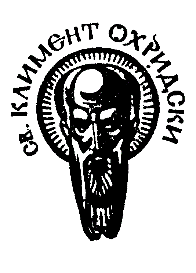 ДеканДата .............................СОФИЙСКИ УНИВЕРСИТЕТ „СВ. КЛИМЕНТ ОХРИДСКИ“Факултет: ФилософскиСпециалност: (код и наименование)ФилософияМагистърска програма: (код и наименование)ФилософияУЧЕБНА ПРОГРАМАДисциплина:Заглавие на дисциплината: Глобализация и политикаПреподавател: Доц. д-р Борис ПопивановАнотация, изисквания и резултатиУчебно съдържание Основна литератураБауман, Зигмунт (1999). Глобализацията: последиците за човека. ЛИК.Бонифас, Паскал (2007). Съвременната геополитика. Кама.Хелд, Дейвид (2004). Демокрацията и глобалният ред. Критика и хуманизъм.Стегър, Манфред (2005). Глобализация. Захарий Стоянов.Стиглиц, Джоузеф (2003). Глобализацията и недоволните от нея. ИнфоДар.Heywood, Andrew (2017). Political Ideologies: An Introduction. Palgrave Macmillan.Hooghe, Liesbet and Gary Marks (2002). Multi-Level Governance and European Integration. Rowman & Littlefield Publishers.Rattansi, Ali (2011). Multiculturalism: A Very Short Introduction. Oxford University Press.Zinkina, Julia et al. (eds.) (2019). A Big History of Globalization: The Emergence of a Global World System. Springer.ФФФУчебна заетостФормаХорариумАудиторна заетостЛекции30Аудиторна заетостСеминарни упражненияОбща аудиторна заетостОбща аудиторна заетост60Извънаудиторна заетостКурсов учебен проект20Извънаудиторна заетостСамостоятелна работа в библиотека или с ресурси40Обща извънаудиторна заетостОбща извънаудиторна заетост60ОБЩА ЗАЕТОСТОБЩА ЗАЕТОСТ120Кредити аудиторна заетостКредити аудиторна заетост2,5Кредити извънаудиторна заетостКредити извънаудиторна заетост2,5ОБЩО ЕКСТОБЩО ЕКСТ5№Формиране на оценката по дисциплината% от оценкатаУчастие в тематични дискусии по време на семинарите40%Тестова проверкаТекуща самостоятелна работа  (контролно)Курсова работа60%ИзпитАнотация на учебната дисциплина:Предварителни изисквания:Няма.Очаквани резултати:№Тема:Хорариум1.Интердисциплинарни подходи към глобализацията.22.Глобалните проблеми: ресурсен, екологичен, социален, икономически, демографски, военнотехнологичен, информационен.23.Управляемостта на глобализацията като политически въпрос.44.Неолиберализмът в глобализацията.25.Анти- и алтерглобализмите.26.Консервативната вълна и глобализацията.27.Европейският съюз като наднационален проект.48.Глокализация и многостепенно управление.29.Глобални елити и глобално обществено мнение. Роля на медиите.410.Трансформации в политическите идеологии на съвременността.211.Геополитика и геоикономика.212.Демокрация и авторитаризъм отвъд националната държава.213.Идентичност и мултикултурализъм.214.България в контекста на глобалните процеси.215.Криза на глобализацията?4